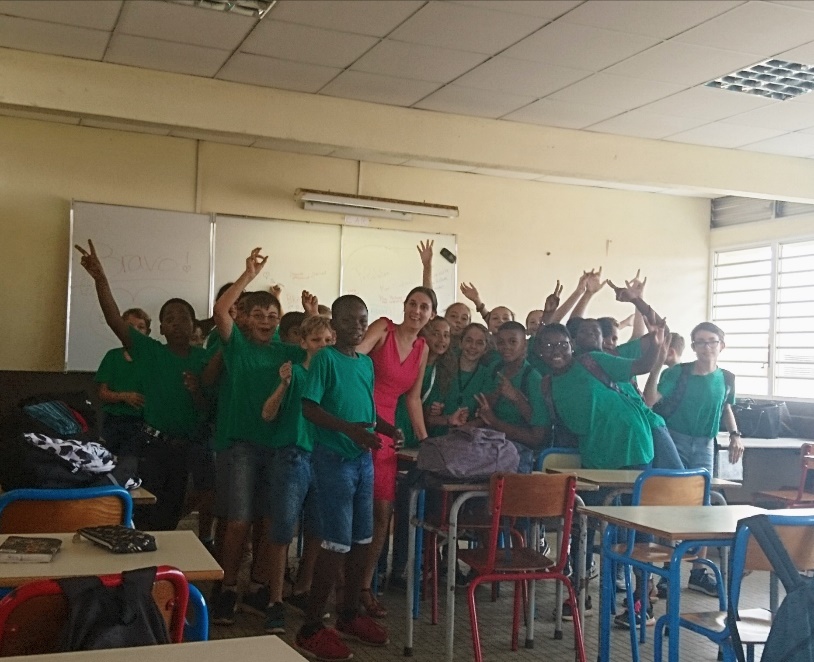 Bonne continuation à tous !Soyons poètes en Sixième Brel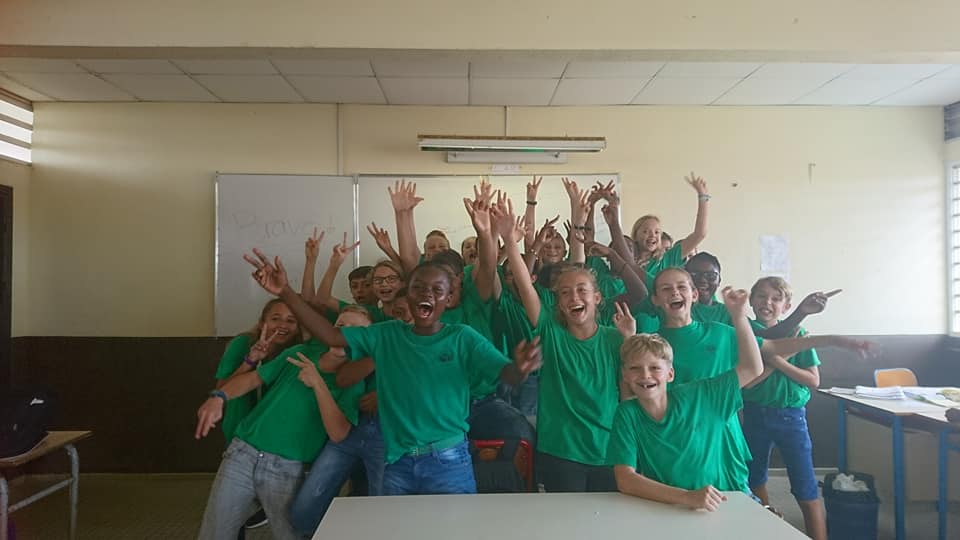 Consignes : Comme dans le poème « Soleil couchant » de Victor Hugo, écrivez au moins deux quatrains rimés décrivant un spectacle de la nature en mouvement, si possible en alexandrins. « Oh regardez » seront aussi vos premiers mots.1.L’OcéanOh ! Regardez l’océan ! Cent vagues mouvantes, Formant de grands rouleaux sous le vent effrayant. Laissant à marée basse des trésors d’enfants, Coquillages, oursins, huîtres aux perles brillantes. Au loin, on aperçoit des taches nommées moutons, Le soleil couchant illumine l’horizon. Volent à ras d’eau d’incroyables grands oiseaux, Quel spectacle fascinant que nous offre l’eau !                                                    Raphaël MAUBERT  2.La MartiniqueOh regardez ! Le ciel bleu de la Martinique !Les dauphins qui dansent dans les vagues rapides.Avec ses mille et une plages magnifiquesDécorées de corail et de poissons splendides.La Montagne Pelée, au nord de l’Île aux FleursN'est jamais dégagée pour notre grand malheur.Voilà plus d'un siècle le volcan explosa, St Pierre fut ravagé et détruit ce jour-là.                                         Swam BOUIN3.L'AvalancheOh ! Regardez la neige aux reflets or et blancSur cette piste immense dévalent les skieursLe froid n'effraye ni les petits ni les grandsEt aucun d'eux ne voit arriver le malheur.Du haut de la montagne, surgit une avalancheQui gronde et qui emporte hommes et végétation !Dans un bruit terrifiant telle une fureur blancheNe laissant derrière elle que la désolation.                                                       Lomane BREDA SEYES   4.La Tempête Oh regardez la plage ! Pleine de palmiers mouvantsBalancés dans le vent doucement, lentement,Le sable fin virevoltant et l’eau clapotant,  Et ces beaux coquillages nacrés par le doux ventMais ces beaux spécimens de palmiers fracassés,Sur ce sable doré et beau devenant violentLes vagues de la mer froide s'alignaient brusquement Le vent grondait : la tempête était arrivée                                                          Clémentine FOURNET5.Sous l’orageOh regardez au loin les chevaux galoper On peut les entendre hennir dans les prés !Mais un éclair surgit et fit peur aux chevaux Ils se cabrèrent, partirent au grand galop.Tremblants quand un arbre tomba sur leur cheminIls s’affolèrent pendant toute la soirée. Au lever du jour ils étaient tous rassurés Et ils repartirent finir leur épopée.                                 Zoé GSTALTER6.L’orageOh ! Regardez l’orage qui approche vivement.Et le souffle du vent qui devient très violent.Puis voilà que le ciel devient très nuageux.Silence, puis tout à coup un éclair fend les cieux.Le ciel me perce les tympans, il gronde fort.Puis je sens venir la pluie orageuse du Nord.Une odeur particulière se dégage des flaques.Puis le soleil renaît, vision paradisiaque.                                Arthur SALVIAT7.Le ciel et les éclairsOh ! Regardez, le ciel gris grondant et tremblantFait s’abattre de grands et beaux éclairs dorés.Et moi, contemplant ce spectacle éblouissantJe reste assise là, pétrifiée par cette beauté.J’imagine des flèches tirées par un archerTransperçant les nuages, s’abattant sur la terre.Dans d’énormes bruits et des éclats de lumièreJe reste là, devant ce théâtre, enchantée.                                          Ilana RAMBOUR8. L’orageOh ! Regardez les éclairs ! Vous pouvez trembler,Devant eux tout peut secouer et s'écrouler,L'éclair peut être difficile à percevoirParfois on peut le recevoir sans le savoir.Il peut être magnifique mais il est terrifiant !Parfois il est chaotique ou pétrifiant,On l'appelle éclair à la vitesse de la lumièreIl transforme les maisons en tas de poussière.                     Sammy BARBOSA9.Le Dauphin mystérieuxOh regardez, le dauphin qui joue dans l'eau ;Quand il saute, on croit qu'il vole par-dessus l'eau ;Il brille du matin jusqu'au soir en chantant ;Et voilà maintenant un arc-en-ciel mouvant ;Quand il s'ennuie, il va voir son ami ;Son ami favori s'appelle Garfilde ;On le soupçonne d'être un héros la nuit ;Car on croit voir la nuit, un roi fier et heureux.                                Lola ROCHETEAU10. Les Merveilles de la NatureOh, regardez ce bel oiseau au ramage bleuOu bien ce bel arbre, avec ses fleurs flamboyantesEt regardez le ciel avec ses beaux nuagesRegardez, les merveilles de la nature sauvageSoudain, un éclair apparut, et détruisit toutLes merveilles de la nature avaient disparuLa tempête continuait, tout semblait perduMais après l’orage il y eut un beau ciel bleu                     Erwan ROBINO11.Dès l’aube, au bord du fleuveOh ! Regardez, tôt le matin sous le soleilIl était là, dès l’aube, avec son matériel.Sur le ponton, la brise soufflait doucementD’un geste, il lança sa ligne vivementSur l’eau des cercles en relief se formaientLa forêt toute entière se réveillait …Un poisson argenté sautait au bord de l’eau :« Mince ! » dit le pêcheur, « qu’il était gros et beau » !                                            Marie MERRER12. La Pluie tropicaleOh ! Regardez la splendide pluie tropicale   Déverser sa colère telle une furie Effrayante, monstrueuse, phénoménale.Indomptable telle une lionne elle rugit !Oh ! Entendez ce vacarme terrorisant.Dans la forêt, il fait trembler les Guyanais.Il terrorise tous les enfants et les grands.Regardez ! La pluie tomber sur les vacanciers.                               Coralie BILLY13.Douce Pluie NatouOh ! Regardez le ciel ! Douce pluie éternelleCoiffée de ces nuages blancs couleurs pastelImmenses draps aux saveurs exquises, brillentBoules blanches toutes rondes étendues, où ?Tombant comme des manteaux de réglisses, billesOuvrirait j’en suis sûr à leur rebond, vraiment ?L’appétit de nos gamins blonds en tourment ?Des balles oui comme des balles de fusilsOù le vent y souffre avec tant de souffles d’eauxUn gris qui semblable aux fantaisies, luisantDes toits de fumées brumeux couleurs pastis                                             Nathanaël MAIGNAN                          14.La ForêtOh regardez la forêt ! Tapis de feuilles ondulantes.Accrochées aux branches, bercées par un soufflement.Forment une nappe de verdure.Dans cette atmosphère chantent parfois les toucans.Concerto flamboyant sous un soleil brûlant.Moment magique de la nature.Puis voilà les créatures de l’obscurité.Elles se cachent dans les arbres, prêtes à attaquer.A l’affût d’une proie à manger.Bêtes sans défense perdues dans la nuit noire.Les créatures fêtent leur victoire d’un banquet.Festin d’un soir particulier.Derrière la forêt se cache un temple ancien.Abandonné, et envahi par les félins.Dans le temple se trouve un trésor caché.Enfoui et, gardé par ces grands arbres sacrés.Ruines oubliées, condamnées.                                    Titouan CARROUGET15.La MerOh ! regardez la mer ! Cent vagues moutonnantTapissant l’océan sous le souffle du ventForment un requin-baleineSous cette écume nacrée évoluent des poissonsJouant avec les vagues en plongeant au fondA la recherche des sirènesPuis voilà les hippocampes dans les corauxPasse un grand requin marteau qui cherche un ilotPanique générale dans l’eauEmportées par les vagues, ces petites créaturesBattent des nageoires et forment milles rayuresPour échapper à ce fléauAu loin glisse un bateau sur cet océan d’eauBravant les vagues, poussé par les vents tropicauxS’écroule sur tous les poissonsSe rapprochant de la plage toutes voiles au ventMarins solitaires, pirates des mers, vaillantsDébarquent en hissant pavillon.                          Thimoté CARROUGET16.L’AvalancheOh ! Regardez la neige aux beaux reflets rosésSes milliers de flocons très doux et très légersVirevoltent comme des tout petits papiersPour s’accumuler sur les sommets enneigés.J’aime contempler ces paysages ouatésImmobiles pareils à un géant glacé.Mais quand le soleil chauffe cette immensitéTout à coup, j’entends vibrer, tonner et gronder !L’avalanche tel un troupeau d’éléphants blancsDévale la pente dans un bruit assourdissant.Ce fabuleux spectacle brutal et sans pareilEmporte avec lui la nature et ses merveilles.                                       Joris PROVOST17. TornadeOh ! Regardez un tourbillon dévastateurS’approcher, sur ses kilomètres de hauteur Faisant trembler murs et plafonds des bâtiments Qui s’écrouleront bientôt en un coup de vent Au loin, le souffle de la tornade, on entend Se mélangeant aux sons émis des animaux Créant la terreur aux plus grands comme aux enfants Appréhendant déjà, un spectacle sanglant.                                              Yaelle FAVARETTO  18. Le BateauOh ! Regardez à l’horizon le beau bateauQui traverse et qui fend fièrement les flotsIl file très vite, grâce à un bon ventSeule une tache reste poussée par les courants.Il revient le soir, avec la coque casséeDans son garage il y est entreposéOn l’emmène vite à remorque à DijonPour y effectuer quelques réparations.Déjà réparé, il va défier la houleEst revenu, il va résister aux moulesIl a été remorqué jusqu’au MorbihanOn l’a laissé, il va affronter l’Océan.                              Benoît VANCINA19. Le Cycle de la MerOh ! Regardez la mer ! Cent vagues se forment, Regroupées en bas en venant et en partantToutes en mêmes temps elles ne seront pas seulesAvec elles il y aura toujours les coquillages.Les magnifiques trésors cachés de la merAinsi que l’or très bien caché des piratesLa mer qui va et vient sans arrêt toujours làL’océan habité par l’imagination.                                      Julia DOMININGUEZ20. La pluie tombe sur la GuyaneOh, regardez la pluie tombe tous les jours en Guyane !Les éclairs éclatentLa Guyane est inondée.Les véhicules ont du mal à circuler, La Guyane est inondée.Les enfants ne peuvent pas aller à l’école, Les écoles sont inondées.Les adultes ne peuvent pas se rendre à leur travail, Les entreprises sont inondées.Les piétons ne peuvent pas marcherLes chemins sont tous inondés.Les habitants restent chez euxLes rencontres sportives sont toutes annuléesLes stades sont tous inondés.Ecoutez  le tonnerre grogner c’est effrayant et terrifiantLe vent se métamorphose en tornadeLes rues prennent la forme de la rivièreLa Guyane est inondée.                     Darrel AMALENSI21. Pluie guyanaiseOh ! Regardez cette pluie ! Mille gouttesTombent du ciel à nos têtesRessemblent aux gouttes de mes yeuxGroupent les flaques d’eauGrâce à la pluie nous avons les artichautsEt la pluie sort des cieuxLes nuages noirsPresque tous les soirsSous un vent tout puissantAu bruit terrifiantComme si tout à coup des pierres tombaient du cielEt se transformaient en vermicelles.                                            Elita NGWETE22. La pluieLa pluie tombe !Elle tombe, tombe sur les tôlesFait du bruitNous empêche de dormir.Vous pouvez évoquer des tornadesDe pluie sous la pluieLe ciel n’est plus bleu mais grisO douleur ! O douleur ! Le temps mange la vie.Le soleil s’est levéSur mon chapeau et mes souliersGouttes gouttelettes de pluieAdieu les nuagesNous nous reverronsDans quelques jours, heures ou minutes.Dans le ciel il y a des colombesQui sont heureuses de voir le beau temps.                                           Myriam MADI23. La TerreOh ! Regardez la terre se développer !Le continent prend de l’espace sur la terre.Les arbres poussent jusqu’à avoir des fruits.Les plantes grandissent pour former de belles plaines.La nature est vraiment très belle aujourd’hui.Les mers sont peuplées d’animaux moins sauvages.Les animaux se divisent en quelques heuresPersonne ne croira que la nature n’est pas magnifique.                                  Fabien FERNANDES MIRANDA24. Une mer enchantéeOh ! Regardez cette mer si innocenteUne mer si inféconde, elle est si douceComme un petit enfant suçant son pouce,Tout à coup elle commence à s’agiterPar des vagues effrayantes de chaque côté.Comme des monstres de mer très en colèreComme des guerriers se battant pour leur paysEn criant aux monstres : « courez tous à l’abri ! »J’aperçus dans le ciel un rayon de soleilAprès tout est redevenu pareil.                                   Francéane ATEMICI25. La ForêtOh ! Regardez ces arbres qui dansent dans le vent. Ecoutez le vent chanter sous les rayons du soleil. Regardez ces arbres qui se groupent et forment un lion. Et les fleuves qui forment un tourbillon.Des fleurs naissent et forment un bouquet de fleurs. Puis les papillons viennent prendre le pollen des fleurs. Pour en faire des orties de chenille. La forêt est un endroit extraordinaire et plein de ressources.                                     Thierry THEBYNE26. Grand Ciel bleuJoyeux, tes étincelles nous harcellent.En colère, ton tonnerre est à terre.Triste, tes gouttes nous goûtent.Grand ciel bleu nul ne sait ton humeur !Grand ciel bleu !Tes nuages assombrissent ton regardPuis voilà le beau temps !Se glisse un visage éblouissant,Puis voilà la pluie et tout fuit.                               Keven FRANCOIS